St. John Evangelical Lutheran Church		                     Sunday. August 20, 2023229 South Broad Street					                 Jersey Shore, PA 17740    				     12th Sunday after Pentecost570-398-1676			     Blessing of Backpacks, Students and Teachers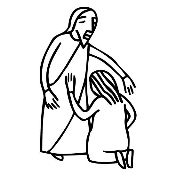 Introduction to the dayIn Isaiah we hear that God’s house shall be a house of prayer for all people and that God will gather the outcasts of Israel. The Canaanite woman in today’s gospel is a Gentile, an outsider, who is unflinching in her request that Jesus heal her daughter. As Jesus commends her bold faith, how might our church extend its mission to those on the margins of society? In our gathering around word and meal we receive strength to be signs of comfort, healing, and justice for those in need.SHARING OUR JOYS AND CONCERNSGatheringThe Holy Spirit calls us together as the people of God.Confession and Forgiveness The assembly stands. All may make the sign of the cross, the sign that is marked at baptism, as the presiding minister begins.Blessed be the holy Trinity,☩ one God,who greets us in this and every season,whose word never fails,whose promise is sure.   Amen.Let us confess our sin in the presence of Godand of our neighbors.Merciful God,we confess that we have sinned.  We have hurt our community.We have squandered your blessings.  We have hoarded your bounty.In the name of Jesus, forgive us and grant us your mercy.Silence is kept for reflection.Righteous God,we confess that we have sinned.  We have failed to be honest.We have lacked the courage to speak.  We have spoken falsely.In the name of Jesus, forgive us and grant us your mercy.Silence is kept for reflection.God is a cup of cold water when we thirst.God offers boundless grace when we fail.Claim the gift of God’s mercy:you are freed and forgivenin the name of ☩ Jesus Christ.  Amen.Gathering Song: Trust and Obey  Verse 1 When we walk with the Lord in the light of His Word,
What a glory He sheds on our way!
While we do His good will, He abides with us still,
And with all who will trust and obey.REFRAIN    Trust and obey, for there’s no other way
To be happy in Jesus, but to trust and obey.Verse 2  Not a shadow can rise, not a cloud in the skies,
But His smile quickly drives it away;
Not a doubt or a fear, not a sigh or a tear,
Can abide while we trust and obey.  REFRAIN
Verse 3 Not a burden we bear, not a sorrow we share,
 But our toil He doth richly repay;
Not a grief or a loss, not a frown or a cross,
But is blessed if we trust and obey. REFRAINVerse 4  But we never can prove the delights of His love
Until all on the altar we lay;
For the favor He shows, for the joy He bestows,
Are for them who will trust and obey.  REFRAIN
Verse 5
Then in fellowship sweet we will sit at His feet.
Or we’ll walk by His side in the way.
What He says we will do, where He sends we will go;
Never fear, only trust and obey. REFRAIN
Greeting P: The grace of our Lord Jesus Christ, the love of God,and the communion of the Holy Spirit be with you all.C: And also, with you.Hymn of PRAISE:   In the Sweet By and ByThere’s a land that is fairer than day,
And by faith we can see it afar;
For the Father waits over the way
To prepare us a dwelling place there.Refrain:
In the sweet by and by,
We shall meet on that beautiful shore;
In the sweet by and by,
We shall meet on that beautiful shore.We shall sing on that beautiful shore
The melodious songs of the blessed;
And our spirits shall sorrow no more,
Not a sigh for the blessing of rest.  RefrainTo our bountiful Father above,
We will offer our tribute of praise
For the glorious gift of His love
And the blessings that hallow our days. RefrainP: Let us pray.Prayer of the DayGod of all peoples, your arms reach out to embrace all those who call upon you. Teach us as disciples of your Son to love the world with compassion and constancy, that your name may be known throughout the earth, through Jesus Christ, our Savior and Lord.  Amen.	The assembly is seated.WordGod speaks to us in scripture reading, preaching, and song.	L: A reading from IsaiahFirst Reading:   Isaiah 56:1, 6-8The prophet calls upon Israel to do justice in view of God’s imminent intervention to save. Righteousness and obedience define who belongs to the Israelite community—not race, nationality, or any other category. 1Thus says the Lord:
  Maintain justice, and do what is right,
 for soon my salvation will come,
  and my deliverance be revealed.
 6And the foreigners who join themselves to the Lord,
  to minister to him, to love the name of the Lord,
  and to be his servants,
 all who keep the sabbath, and do not profane it,
  and hold fast my covenant—
 7these I will bring to my holy mountain,
  and make them joyful in my house of prayer;
 their burnt offerings and their sacrifices
  will be accepted on my altar;
 for my house shall be called a house of prayer
  for all peoples.
 8Thus says the Lord God,
  who gathers the outcasts of Israel,
 I will gather others to them
  besides those already gathered.L: The word of the Lord.  C: Thanks be to God.	L  Let us read the Psalm responsively by versePsalm:     Psalm 67 1May God be merciful to us and bless us;
  may the light of God’s face shine upon us.
 2Let your way be known upon earth,
  your saving health among all nations.
 3Let the peoples praise you, O God;
  let all the peoples praise you.
 4Let the nations be glad and sing for joy,
  for you judge the peoples with equity and guide all the nations on earth. 
 5Let the peoples praise you, O God;
  let all the peoples praise you.
 6The earth has brought forth its increase;
  God, our own God, has blessed us.
 7May God give us blessing,
  and may all the ends of the earth stand in awe. 	L:  A reading from RomansSecond Reading: Romans 11:1-2a, 29-32God has not rejected Israel. Rather, the call and gifts of God are irrevocable so that, while all have been disobedient, God has mercy upon all.[Paul writes:] 1I ask, then, has God rejected his people? By no means! I myself am an Israelite, a descendant of Abraham, a member of the tribe of Benjamin. 2aGod has not rejected his people whom he foreknew.
 29For the gifts and the calling of God are irrevocable. 30Just as you were once disobedient to God but have now received mercy because of their disobedience, 31so they have now been disobedient in order that, by the mercy shown to you, they too may now receive mercy. 32For God has imprisoned all in disobedience so that he may be merciful to all.L: The word of the Lord.     C: Thanks be to God.	The assembly stands. Gospel Acclamation p.142	Alleluia Lord to whom shall we go?	You have the words of eternal life.  Alleluia, Alleluia.P: The holy gospel according to MatthewC: Glory to you, O Lord.Gospel:   Matthew 15:10-28Jesus teaches his disciples that true purity is a matter of the heart rather than outward religious observances. Almost immediately, this teaching is tested when a woman considered to be a religious outsider approaches him for help.[10[Jesus] called the crowd to him and said to them, “Listen and understand:11it is not what goes into the mouth that defiles a person, but it is what comes out of the mouth that defiles.” 12Then the disciples approached and said to him, “Do you know that the Pharisees took offense when they heard what you said?” 13He answered, “Every plant that my heavenly Father has not planted will be uprooted. 14Let them alone; they are blind guides of the blind. And if one blind person guides another, both will fall into a pit.” 15But Peter said to him, “Explain this parable to us.” 16Then he said, “Are you also still without understanding? 17Do you not see that whatever goes into the mouth enters the stomach, and goes out into the sewer? 18But what comes out of the mouth proceeds from the heart, and this is what defiles. 19For out of the heart come evil intentions, murder, adultery, fornication, theft, false witness, slander. 20These are what defile a person, but to eat with unwashed hands does not defile.”]
 21Jesus left that place and went away to the district of Tyre and Sidon. 22Just then a Canaanite woman from that region came out and started shouting, “Have mercy on me, Lord, Son of David; my daughter is tormented by a demon.” 23But he did not answer her at all. And his disciples came and urged him, saying, “Send her away, for she keeps shouting after us.” 24He answered, “I was sent only to the lost sheep of the house of Israel.” 25But she came and knelt before him, saying, “Lord, help me.” 26He answered, “It is not fair to take the children’s food and throw it to the dogs.” 27She said, “Yes, Lord, yet even the dogs eat the crumbs that fall from their masters’ table.” 28Then Jesus answered her, “Woman, great is your faith! Let it be done for you as you wish.” And her daughter was healed instantly.P: The gospel of the Lord.C: Praise to you, O Christ.	The assembly is seated.Sermon 	The assembly stands.Hymn of the Day:  Of the Father’s Love Begotten  295Apostles Creed ( p. 105 at the beginning of the hymnal)Prayers of IntercessionA: Confident that God receives our joys and concerns, let us offer our prayers for the church, those in need, and all of creation.	A brief silence.O God, your Spirit gathers the church. Shepherd those who are newly baptized and newly ordained in the proclamation of the gospel, breathe life into ecumenical and inter-religious endeavors, and support missionaries throughout the globe. Hear us, O God.C:  Your mercy is great.A:  You created the earth and all its inhabitants and declared it good. Clean polluted skies, seas, and soil, provide nourishment to plants and animals, and make us aware of our impact on the environment. Hear us, O God.C:  Your mercy is great.A:  You call leaders to bridge differences and practice generosity. Inspire all in authority to protect people in harm’s way, deliver those in bondage, support fair elections, provide care for military personnel and veterans, and show mercy to those for whom they have responsibility. Hear us, O God.C:  Your mercy is great.A:  You provide for those who suffer in body, mind, or spirit. Embrace people who have been rejected because of difference, heal trauma caused by racism or prejudice, shield any who are persecuted, console the dying, and heal the sick (especially). Hear us, O God.C:  Your mercy is great.A:  O God, you journey with us in all of life’s transitions. Guide those preparing for baptism, marriage, and retirement. Guide our church council and committees in their visioning and ministry (especially name/s of specific ministries). Safeguard those who travel. Hear us, O God.C:  Your mercy is great.A:  Gracious God, we know the international shipping industry is 90% of the world’s trade.  The merchants and seafarers have a difficult job and long months away from family.  Bless them and their families.  Keep them safe and be with the chaplains who help them as they come to harbor for rest and renewal.  Hear us O God.C:  Your mercy is great.	Here other intercessions may be offered.A:  We give you thanks for those who now rest from their labors (especially Bernard of Clairvaux, whom the church commemorates today). Motivate us by their lives of dedication to the gospel, until that day when we join with them in our eternal home. Hear us, O God.C:  Your mercy is great.P:  Into your hands, O God, we commend all for whom we pray, in the name of the one who reconciled all creation to himself, Jesus Christ our Savior.C:  AmenA TIME OF SILENT MEDITATIONOffering PrayerA:  God of field and forest, sea and sky, you are the giver of all good things.Sustain us with these gifts of your creation, and multiply your graciousness in us,that the world may be fed with your love, through Jesus Christ, our Savior and Lord.   Amen.gREAT THANKSGIVING  p.144  (in the beginning of the hymnal)	Dialogue	Holy Holy HolyThanksgiving at the TableWords of InstitutionTHE LORD’S PRAYER P 145 (in the beginning of the hymnal)Invitation to Communion P: All people are called to Christ’s table.Come, eat what is good.CommunionWhen giving the bread and cup, the communion ministers sayThe body of Christ, given for you.The blood of Christ, shed for you.and each person may respond    Amen.Communion Song   Lamb of God You Take Away  p.146Song after Communion    Jesus, Remember Me Jesus, remember me when you come into your kingdom.
Jesus, remember me when you come into your kingdom.Prayer after CommunionA We thank you, generous God, for the refreshment we have receivedat your banquet table.  Send us now to spread your generosity into all the world,through the one who is our dearest treasure, Jesus Christ, our Savior and Lord.Amen.SendingGod blesses us and sends us in mission to the world.Blessing by the Pastor.Sending Song: Praise My Soul the God of Heaven  864Dismissal  P:  Go in peace. Share the harvest.		C:  Thanks be to God.AnnouncementsWe welcome our visitors and ask that you sign a Visitor Attendance and Holy Communion Card that is located in the pew rack. We ask that cards be returned via the offering plate during the receiving of the offering. We practice “open Communion” here at St. John meaning that all who believe in the “real presence” of Christ are welcomed to receive the Sacrament of Holy Communion. We offer two choices for Holy Communion, wine or grape juice. Those worshipers desiring grape juice are asked at the communion rail to place their right hand over their heart after receiving “The Body of Christ.”Remember in prayer: Rowan Aldridge, Jim Allen, Christine and Dave Barner, Linda Caris, Agnes Cryder, Don & Helen Delaney, Mary Ellen Doughtery, Joanne Fisher, Dawn Fryer, Dina George, Barb Hoffman, Mick Miller, Cora Pelletier, Shane Snyder, Nancy Wolfe, and all of our shut-ins.We also remember in prayer Family Promise; Presiding Bishop Elizabeth Eaton – ELCA; Bishop Craig A. Miller - USS; for our Companion Synods in Liberia and Ansbach-Wurzburg, Germany.We pray for the safety of our military troops around the world including Mark Baier, Isaac Boring, Jade Cordrey, Ben Cramer, Trevor and Nehemiah Eberhart, Patrick Hamlin, Paul Laidacker, Steven Moore, Maddison Myers, Tyler O’Neal, Adam Shaffer, Jeremy and Haley Naugle Sorrell, Richie Speicher, Aaron Stabley, Paul St. James, Kevin Titus, and Jenna White. We also lift up in prayer their families who strive to keep a normalcy in the family and continue on often with added stress.Thanks to this weeks’ helpers: Lector – Shane Snyder; Assisting Ministers—Gary Johnson and Karen Aucker; Head Usher –Kaye Long; Teller –Jim Ely; Bulletin Sponsor – Mike and Ruth Aldridge.Next week’s helpers: Lector –Deb Heydrich; Assisting Ministers—Joyce Braucht and Carl Schaefer; Head Usher –Kaye Long; Teller –Jim Ely; Bulletin Sponsor – Mike and Ruth Aldridge; Flowers—Schaefer and Miller The flowers are to the glory of God and in Memory of Jack Heydrich.The Sanctuary Candle in August is given by Myrtle Long in memory of her sisterWomen of the Church will meet after service on Sunday, August 20.The Lutheran Church Women’s Prayer Chain is a vital ministry of St. John Lutheran.  Anyone in need of prayers is asked to contact any of the following persons:  Gloria Ely – 570-873-3597       Joyce Braucht - 570-398-2852Mark your calendar for a PICNIC on Sunday, August 27 after church. Plan to bring a dish to share. Chicken is the meat of the day!MARK YOUR CALENDAR for the LUKE STRONG 125 mile ride on Saturday, September 2 by Parks-Dean Team.  Donations are to assist with a handicap bathroom for Luke. Checks can be made out to Luke Antolick Benefit Fund.This bulletin and more can be found on our church website:  www.stjl.org.CalendarSunday, August 20, 2023    12th Sunday after Pentecost			9:30 a.m. Worship Service			  with Blessing of Students and Teachers		   10:30  Women of the Church meetingMonday, August 21, 2023	6:00 p.m. Christian Ed			7:00 p.m. Youth Ministry PlanningSunday, August 27, 2023    13th Sunday after Pentecost   			      9:30 a.m. Worship Service 			10:30 Picnic and Outdoor games1:00 p.m. worship at NippenoseWednesday, August 30,2023  6:30  Choir Practice 				ALL ARE WELCOME !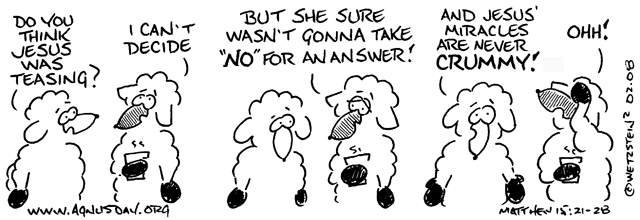 